Publicado en Madrid el 25/11/2022 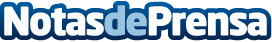 Bdeo y Admiral apuestan por la Inteligencia Artificial para acelerar los procesos de verificación y mejorar la experiencia del clienteDesde la implementación, Admiral ha conseguido aumentar la eficiencia en los procesos de verificación y experimentado mejoras tanto en sus tiempos de gestión como en la satisfacción de sus clientes. La Inteligencia Artificial de Bdeo ha sido utilizada ya en más de 10.000 verificaciones por parte de la aseguradora en EspañaDatos de contacto:Asunción610085559Nota de prensa publicada en: https://www.notasdeprensa.es/bdeo-y-admiral-apuestan-por-la-inteligencia Categorias: Inteligencia Artificial y Robótica E-Commerce Seguros Recursos humanos http://www.notasdeprensa.es